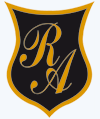      Colegio República ArgentinaO’Carrol  # 850-   Fono 72- 2230332                    Rancagua                                                   GUIA _EDUCACION FISICA Y SALUD     CURSO: 5° BÁSICO     SEMANA 9  (DESDE 25 AL 29 DE MAYO).       Miriam Pizarro Profesora de Ed. Física y Salud  miriam.pizarro@colegiorepublicaargentina.cl                                                            Nombre:Curso:                                                                                  Fecha : OA 5: OA 5:Demostrar la correcta ejecución de diferentes danzas incluyendo la danza  nacional, utilizando pasos básicos y música folclórica de forma individual o grupal; por ejemplo, danzas de las zonas norte, central, sur e Isla de Pascua.INSTRUCION Lee atentamente el texto y desarrolla las actividades:Actividad 1: Une con una línea la imagen correspondiente con el nombre descrito en los recuadros.   1.-                                                                                               3.- 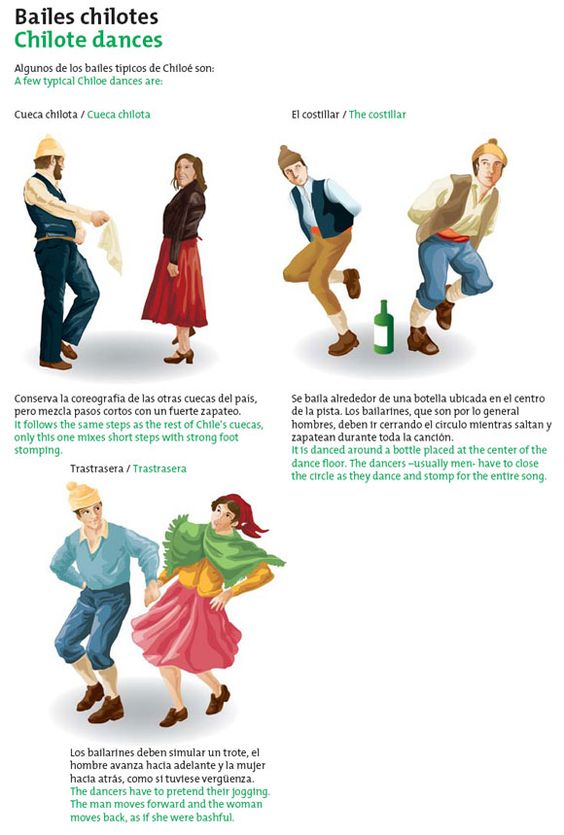 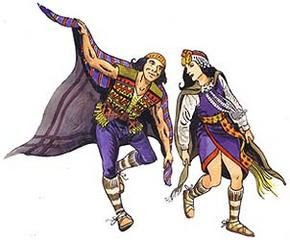    2.-                                                                                              4.-    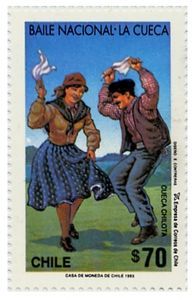 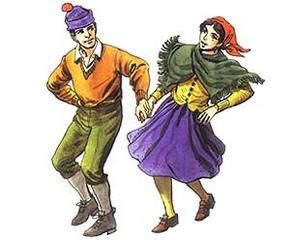 Actividad 2: cuales de los bailes nombrados en los textos leídos anteriormente, has bailado en el                           Colegio. Cuéntame                       ¿Con que curso participaste?_________________________                       ¿Qué baile practicaron? ____________________________                       ¿Dónde lo presentaron? _____________________________Actividad 3 : te invito a ver los videos  de apoyo  y responde https://www.youtube.com/watch?v=NDR63Rymhro Pulchen, El costillar1.- ¿Qué te pareció el baile divertido o aburrido y por qué?_______________________________________________________________2.-¿Se realiza en baile en forma grupal o indivudual?_______________________________________________________________3.- ¿Cuánto duro el baile?_______________________________4.- ¿quién tomo la botella al final?_______________________________Actividad 4:1.-Nombra que otras danzas  de la zona sur y austral que hemos nombrado:  ____________________________,   _____________________________   _____________________________,   _____________________________                                          _____________________________